Imię i nazwisko ……………………………………………………………           Klasa …………… Młoda PolskaWersja AZadanie 1. (0–1 pkt) Wyjaśnij, w jaki sposób wiążą się ze sobą następujące pojęcia: fin de siècle, modernizm, Młoda Polska, neoromantyzm.…………………………………………………………………………………………………………………………………………………………………………………………………………………………………………………………………………………………………………………………………………………………………………………………………………………………………………Zadanie 2. (0–1 pkt)Zakreśl opis najlepiej oddający charakter la belle epoque.A. czas stabilizacji, rozwoju miast, dobrobytuB. czas postępującej industrializacji, narodziny kapitalizmu   C. czas stabilizacji i dobrobytu naznaczony przekonaniem o nadchodzącym końcu świataD. czas, w którym arystokracja ostatecznie utraciła swoje wpływy na rzecz burżuazjiZadanie 3. (0–3 pkt) Zdecyduj, które informacje są prawdziwe, a które należy uznać za fałszywe. Zaznacz odpowiednie pola w tabeli. Zadanie 4. (0–1 pkt) Wyjaśnij, dlaczego na ziemiach polskich ośrodkiem rozwoju Młodej Polski były konserwatywny Kraków oraz Lwów. ……………………………………………………………………………………………………………………………………………………………………………………………………………………………………………………………………………………………………………………………………………………………………………………………………………………………………………………………………………………………………………………………………………………………………………………………………………………………………………………………………………………………………………………………………………………………………………………………………………………………………………………………………………………Zadanie 5. (0–2 pkt) Opisz relację pomiędzy przedstawicielami mieszczaństwa i cyganerii, zwracając uwagę na wyznawane wartości oraz sposób postrzegania świata. ……………………………………………………………………………………………………………………………………………………………………………………………………………………………………………………………………………………………………………………………………………………………………………………………………………………………………………………………………………………………………………………………………………………………………………………………………………………………………………………………………………………………………………………………………………………………………………………………………………………………………………………………………………………Zadanie 6. (0–1 pkt) Wyjaśnij znaczenie modernistycznego hasła ,,sztuka dla sztuki”, zwracając szczególną uwagę na sposób, w jaki jego głosiciele postrzegali powinności artysty. ……………………………………………………………………………………………………………………………………………………………………………………………………………………………………………………………………………………………………………………………………………………………………………………………………………………………………………………………………………………………………………………………………………………Zadanie 7. (0–2 pkt)Przedstaw dwa źródła nastrojów dekadenckich charakterystycznych dla schyłku XIX wieku. …………………………………………………………………………………………………………………………………………………………………………………………………………………………………………………………………………………………………………………………………………………………………………………………………………………………………………Zadanie 8. (0–1 pkt)Zaznacz właściwe dokończenie zdania.W poezji młodopolskiej nastroje dekadenckie najsilniej ujawniły się w twórczości: Stanisława Przybyszewskiego.                                              C. Jana Kasprowicza.Kazimierza Przerwy-Tetmajera.                                            D. Leopolda Staffa. Zadanie 9. (0–2 pkt)Wybierz spośród podanych tematów te, które znajdowały się w sferze zainteresowań Gabrieli Zapolskiej, oraz te, na których skupiał się Stanisław Wyspiański. bolesne momenty polskiej historiinarodowe podziały narodowe mitydola służących konsekwencje łamania konwenansówkołtuństwodeterminizm społeczny i środowiskowy filisterstwo chłopomaniaGabriela Zapolska: .......................................................................................................Stanisław Wyspiański: .................................................................................................Zadanie 10. (0–2 pkt)Przyjrzyj się poniższemu obrazowi. Wybierz nazwę właściwego prądu artystycznego, następnie uzasadnij swój wybór, formułując jeden argument. 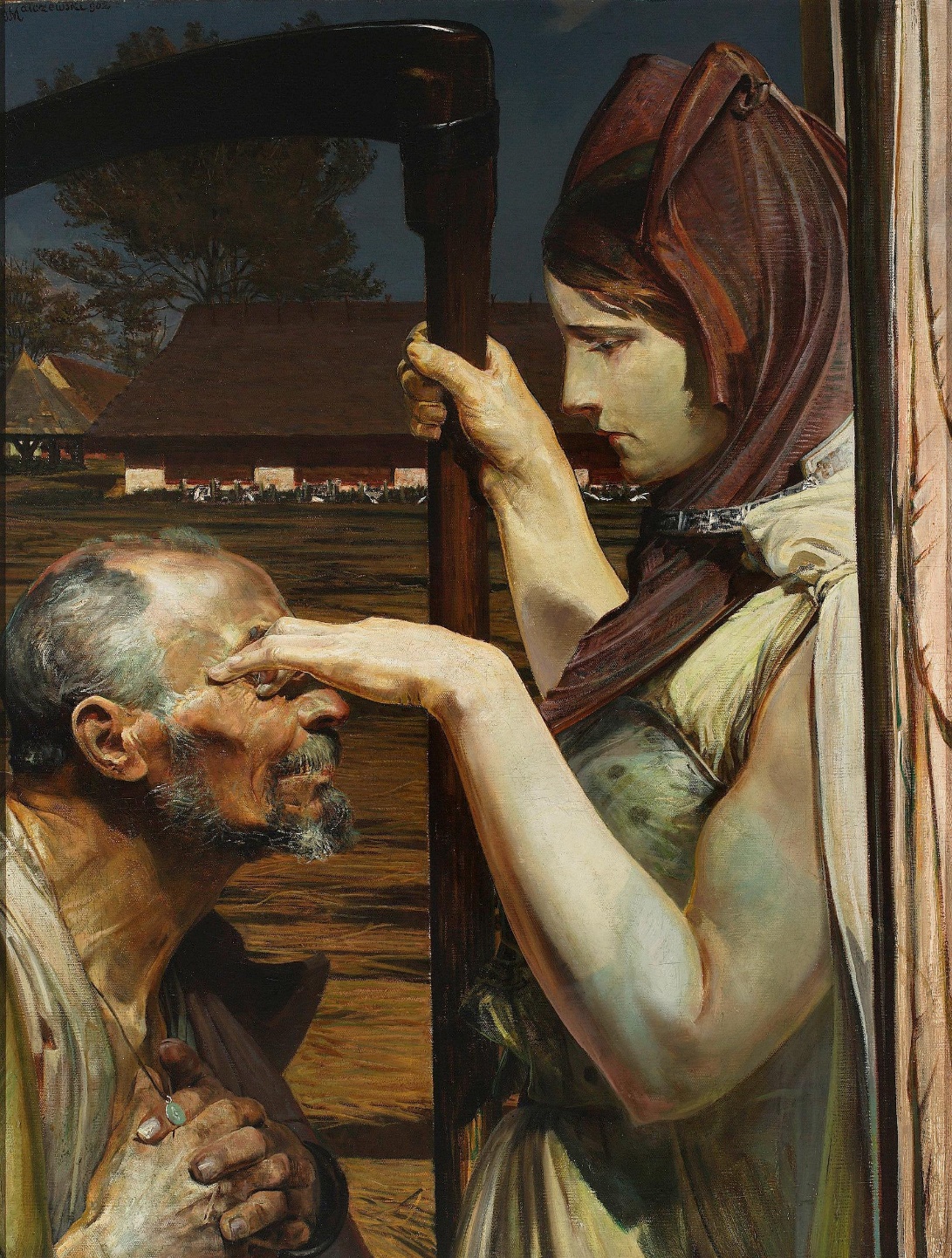 Jacek Malczewski, Śmierć (1902) Prąd artystyczny: ......................................................................Uzasadnienie: .......................................................................................................................................…………………………………………………………………………………………………………Zadanie 11. (0–3 pkt)Przeczytaj fragment wiersza Deszcz jesienny Leopolda Staffa, następnie wykonaj polecenia. Deszcz jesienny (fragment) O szyby deszcz dzwoni, deszcz dzwoni jesiennyI pluszcze jednaki, miarowy, niezmienny,Dżdżu krople padają i tłuką w me okno...Jęk szklany... płacz szklany... a szyby w mgle moknąI światła szarego blask sączy się senny...O szyby deszcz dzwoni, deszcz dzwoni jesienny... […] Ktoś dziś mnie opuścił w ten chmurny dzień słotny...Kto? Nie wiem... Ktoś odszedł i jestem samotny...Ktoś umarł... Kto? Próżno w pamięci swej grzebię...Ktoś drogi... wszak byłem na jakimś pogrzebie...Tak... Szczęście przyjść chciało, lecz mroków się zlękło.Ktoś chciał mnie ukochać, lecz serce mu pękło,Gdy poznał, że we mnie skrę roztlić chce próżno...Zmarł nędzarz, nim ludzie go wsparli jałmużną...Gdzieś pożar spopielił zagrodę wieśniaczą...Spaliły się dzieci... Jak ludzie w krąg płaczą... […] Przez ogród mój szatan szedł smutny śmiertelnieI zmienił go w straszną, okropną pustelnię...Z ponurym, na piersi zwieszonym szedł czołemI kwiaty kwitnące przysypał popiołem,Trawniki zarzucił bryłami kamieniaI posiał szał trwogi i śmierć przerażenia...Aż, strwożon swym dziełem, brzemieniem ołowiuPołożył się na tym kamiennym pustkowiu,By w piersi łkające przytłumić rozpacze,I smutków potwornych płomienne łzy płacze...Leopold Staff, Utwory zebrane, Wrocław 1979, s. 64.a) Spośród podanych w ramce pojęć wypisz te, których obecność dostrzegasz w wierszu. ……………………………………………………………………………………………………………………………………………………………………………………………………………………b) Wypisz przykład synestezji.……………………………………………………………………………………………………………………………………………………………………………………………………………………Zadanie 12. (0–3 pkt)Dopisz nazwisko filozofa nad odpowiednim hasłem. Artur Schopenhauer    •    Friedrich Nietzsche  •   Henri BergsonZadanie 13. (0–1 pkt)Przedstaw dwie wady narodowe, które Stanisław Wyspiański poddał krytyce w Weselu. ……………………………………………………………………………………………………………………………………………………………………………………………………………………Zadanie 14. (0–1 pkt)Wyjaśnij pojęcie dulszczyzna, odnosząc się do dramatu Gabrieli Zapolskiej Moralność pani Dulskiej. ……………………………………………………………………………………………………………………………………………………………………………………………………………………Zadanie 15. (0-3 pkt.) Podaj po jednym przykładzie utworu młodopolskiego (tytuł i autor), w którym pojawiają się tematy umieszczone w tabeli. Zadanie 16. (0–2 pkt)Omów funkcję dialektyzacji w utworach młodopolskich, odwołując się do dwóch konkretnych tekstów z tego okresu. …………………………………………………………………………………………………………………………………………………………………………………………………………………………………………………………………………………………………………………………………………………………………………………………………………………………………………Zwiastunem modernizmu w Europie było wydanie Kwiatów zła Charles’a Baudelaire’a w 1857 roku.  PrawdaFałszSchyłek XIX wieku przyniósł przekonanie, że wspólną zasadą organizującą istnienie świata jest nauka. PrawdaFałszSztuka tworzona w czasie belle epoque dała początek późniejszej kulturze popularnej.  PrawdaFałszW Polsce nie było żadnego konkretnego wydarzenia historycznego lub artystycznego, które mogłoby wyznaczyć koniec pozytywizmu. PrawdaFałszTwórcy przełomu wieków pozostali wierni realizmowi, który uważali za prąd pozwalający najlepiej wyrażać to, co jednostkowe, wrażeniowe i subiektywne. PrawdaFałszSchyłek XIX wieku to czas kryzysu mieszczańskiej obyczajowości, której symbolem stał się filister. PrawdaFałsz        symbolizm        •          impresjonizm          •          secesja        •         ekspresjonizmdekadentyzm    •    chrześcijański mistycyzm     •      impresjonizm     •    symbolizm    spleen   •     nirwana    •     fascynacja demonizmem    •    katastrofizm    •    nihilizm.................................................................................Rzeczywistość otaczająca człowieka jest zmienna i różnorodna, a wszechświatem i człowiekiem kieruje ,,pęd życiowy” (élan vital).....................................................................................Istnienie ludzkie jest bezcelowe, upadły wszystkie dotychczasowe idee.....................................................................................To człowiek i jego świadomość stwarzają świat, żądzę życia wyraża wola.fascynacja Tatraminietzscheanizm rozrachunek z narodowymi powstaniamitematyka wiejska 